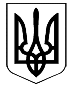 КАБІНЕТ МІНІСТРІВ УКРАЇНИПОСТАНОВАвід                     2016 р. №  КиївПро затвердження Порядку внесення засобів електронного цифрового підпису та засобів криптографічного захисту інформації до безконтактного електронного носія, що міститься у паспорті громадянина України, та надання послуг електронного цифрового підпису з використанням паспорта громадянина України з імплантованим безконтактним електронним носіємВідповідно до частини дев’ятої статті 21 Закону України «Про Єдиний державний демографічний реєстр та документи, що підтверджують громадянство України, посвідчують особу чи її спеціальний статус» Кабінет Міністрів України постановляє:Затвердити Порядок внесення засобів електронного цифрового підпису та засобів криптографічного захисту інформації до безконтактного електронного носія, що міститься у паспорті громадянина України, та надання послуг електронного цифрового підпису з використанням паспорта громадянина України з імплантованим безконтактним електронним носієм, що додається.Міністерству фінансів, Міністерству внутрішніх справ передбачити під час внесення змін до Закону України «Про Державний бюджет України на 2016 рік» кошти, необхідні для фінансування заходів із надання громадянам України послуг електронного цифрового підпису з використанням паспорта громадянина України з імплантованим безконтактним електронним носієм та передбачати кошти на забезпечення функціонування акредитованого центру сертифікації ключів Міністерства внутрішніх справ під час складання проектів державного бюджету на наступні роки.Ця постанова набирає чинності через два місяці з дня її опублікування.Прем’єр-міністр України	В. ГРОЙСМАН